НАРКОТИКАМ НЕТ! + КОНКУРС!!!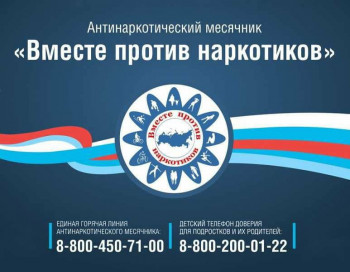 С 26 мая по 26 июня проходит месячник антинаркотической направленности. За этот месяц ты сможешь принять участие в 6 мероприятиях:- Конкурс социальной рекламы «Оборви нить»;- Акция по уничтожению рекламы наркотических веществ «Очистим наши улицы»;- Кино-акция «В кинематографе нет места наркотикам»;- Онлайн-челлендж «Правильный выбор»;- Медиа-акция «ЗаЗож!»;- Онлайн-акция по поиску противоправного наркотического контента в сети «Интернет».За подробностями в сообщество “Молодежь Красносулинского района “  https://vk.com/molodsulin или по телефону 8 (863-67) 5-23-74. ВНИМАНИЕ! ВНИМАНИЕ!А еще в рамках месячника будет проходить КОНКУРС! Для участия необходимо подготовить работу по современным проблемам наркомании среди молодежи. А еще:— Размести свою работу с одной из социальной сети («ВКонтакте» или «Инстаграм»)— Добавь хэштеги #ДонМолодой, #ЯпротивНаркотиков #МыЗаЗОЖ А потом будут выбраны путем онлайн-голосования три победителя набравшие наибольшее количество голосов. ПОДРОБНЕЕ: https://донмолодой.рф/opportunity/495 Онлайн-челлендж «Правильный выбор»:Что нужно сделать?— Выполни определенные задания (физические упражнения, трюки и др.)— Опубликуй фото/видеоотчет в соцсетях «ВКонтакте» или «Инстаграм»— Укажи хэштеги #ДонМолодой, #МолодежьКрасносулинскогоРайона  #Правильный_Выбор #МыЗаЗОЖ— Отметь не менее 3 друзей, которым передается эстафета выполнить челлендж Онлайн-акция по поиску противоправного наркотического контента в сети «Интернет»:Что нужно сделать?— Найди противоправный контент в открытых источниках информации— Сделай скриншот найденного материала и скопируй ссылку— Внеси все найденные материалы в таблицу (exel, word) в посте по ссылке https://vk.com/wall-64258902_33503— Отправь таблицу в адрес ГАУ РО «АРМИ» на электронную почту armi.n@donmolodoy.ru с пометкой «онлайн-акция» ПОДРОБНЕЕ: https://донмолодой.рф/opportunity/496